Styremøte 26. februar klokka 1800 på LangtonhyttaTil stede: Marthe Halvorsen, Stein Erik Risbø, Thor Emil Dahl, Kjell Ivar Bjørn, Tore Bekkedal, Svein Dahlen, Sven Tore Granlund, Jan Andre Solberg, Audun Holtet, Forfall: Bjørn Tore Lindberg, Renate Sørensen, Roy Dahlen Sak 1: Gjennomgang av styremøtereferat fra forrige styremøteGodkjentSak 2: Innkommende post/saker: Sak 3: Utgående post Sak 4: Økonomi/regnskap: Saldo pr 26.2.2024 er kroner 1.296.549,39 Sak 5: Utvalgsrunde og aktuelle saker til hjemmesiden fra utvalgeneUtvalgslederne sender aktuelle saker og bilder til Joakim for publisering på hjemmesiden.Fiskeutvaget: Fiskekonkurransen på Hersjøen er gjennomført med godt resultat. Det blir konkurranse på Øyangen 24. mars. Klubbmesterskapet vurderes avlyst dette året.Jaktutvalget: 27 har meldt seg på jaktprøvekurs. Rovviltkonkurransen er publisert på hjemmesiden. Jaktskyteutvalget: Det har vært et samarbeidsmøte om diverse utbedringer på skytebanen.Jakthundutvalget: Kvinnegruppa: Det er satt opp datoer til skytekvelder for damer.Ungdomsgruppa: Gruppa søker midler hos NJFF for ulike aktiviteter i 2024.Seniorgruppa: Har møter med kaffehygge.Sak 6: Handlingsplan for 2024 utsettes til senere styremøter. Sak 7: Årsmøtet blir 4. april. på brakkeriggen til Bane NOR på Botshaugtangen 94, Eidsvoll. Innkalling skal publiseres fire uker før årsmøtet. Sak 9: Eventuelt: Neste styremøte: 19. marsSvein Dahlen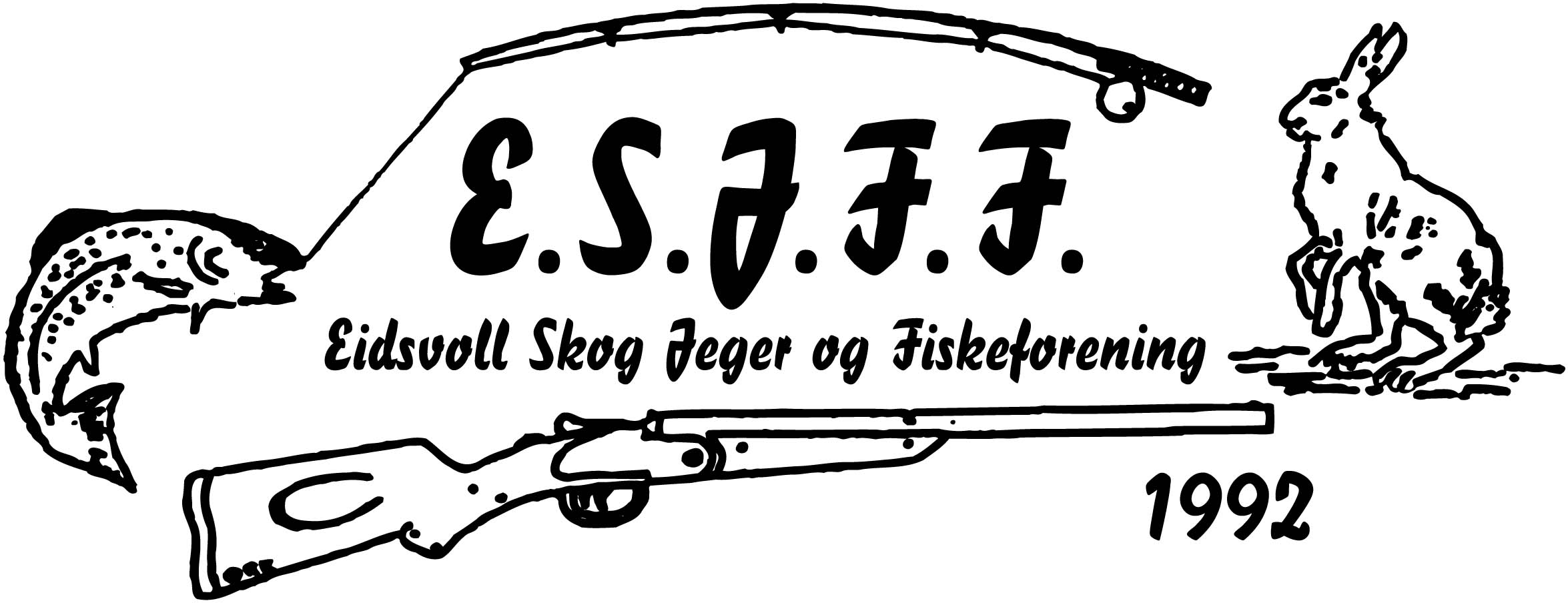 